ТУМАНОВА АННА ЭДУАРДОВНАдепутат Таймырского Долгано-Ненецкого районного Совета депутатов пятого созываОбщетерриториальный избирательный округчлен фракции Всероссийской политической партии «Единая Россия»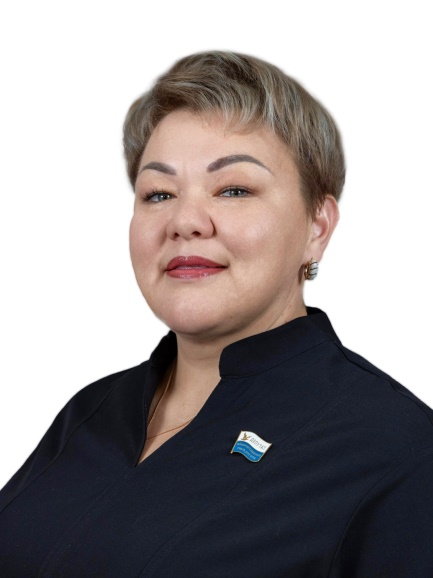 Входит в состав постоянной комиссии:- по вопросам содействия в реализации прав коренных малочисленных  народов и местных национально-культурных автономий. Дата и место рождения: 6 августа 1979  года, Красноярский край,  Дудинский район, п. Хантайское Озеро. Образование: высшее, 1998 год - Дудинский сельскохозяйственный техникум, специальность: «Экономист по бухгалтерскому учету»; 2001 год - Красноярский институт социальных наук, экономист по специальности «Бухгалтерский учет, анализ и аудит»; 2011 год - АОУ высшего профессионального образования «Ленинградский государственный университет им. А. С. Пушкина», совершенствование системы муниципального управления. Трудовая деятельность: июнь 1997 г. – сентябрь 2000 г. - совхоз «Хантайский», бухгалтер;июнь 2001 г. – декабрь 2001 г. - ГОУСП «Хантайское», управляющий;декабрь 2001 г. – март 2020 г. - Администрация города Дудинки, специалист отдела обеспечения и жизнедеятельности поселков, Глава Администрации п. Хантайское Озеро, начальник территориального отдела в п. Хантайское Озеро;март 2020 г. –  август 2020 г. - Заготовительная фирма «Антур», менеджер торгового зала;сентябрь 2020 г.  по настоящее время - МБУК «Городской центр народного творчества», старший администратор.Общественно-политическая деятельность:с 2022 года - председатель Местной общественной организации «Ассоциация коренных малочисленных народов Таймыра Красноярского края».с 2023 года - член Общественного совета при Агентстве по развитию северных территорий и поддержке коренных малочисленных народов Красноярского края. Семейное положение:не замужем, двое детей.10 сентября 2023 года избрана депутатом Таймырского Долгано-Ненецкого районного Совета депутатов пятого созыва.